Jak se vyvíjel náš kulturní a kultovní život?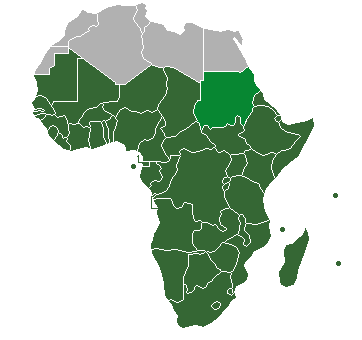 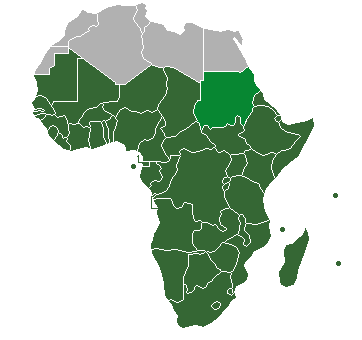 Člověk z biologické perspektivy patří do řádu primátů a dále do čeledi Hominide. Člověk jako druh vznikl v subsaharské Africe přibližně před 200 tisíci lety. Z Afriky se první moderní lidé rozšířili zhruba před 100 tisíci lety. Jako hlavní část kultury Homo Erectus bylo užívání ohně. Asi před 0,79 miliony lety bylo dokázáno jejich používání ohně, ale nenašly se žádné známky po vaření.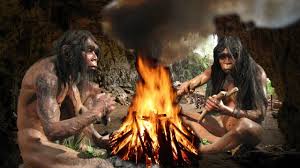 Ve srovnání s ranými zástupci rodu Homo pokračovalo zvětšování tělesné výšky a váhy, zmenšení pohlavních orgánů, přestavba a růst mozku.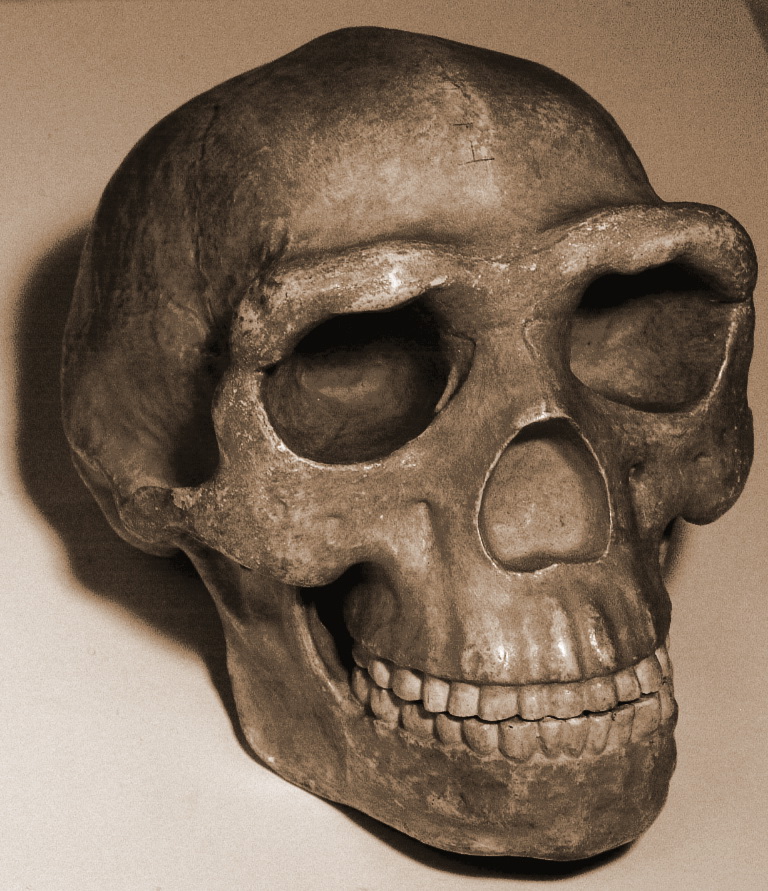 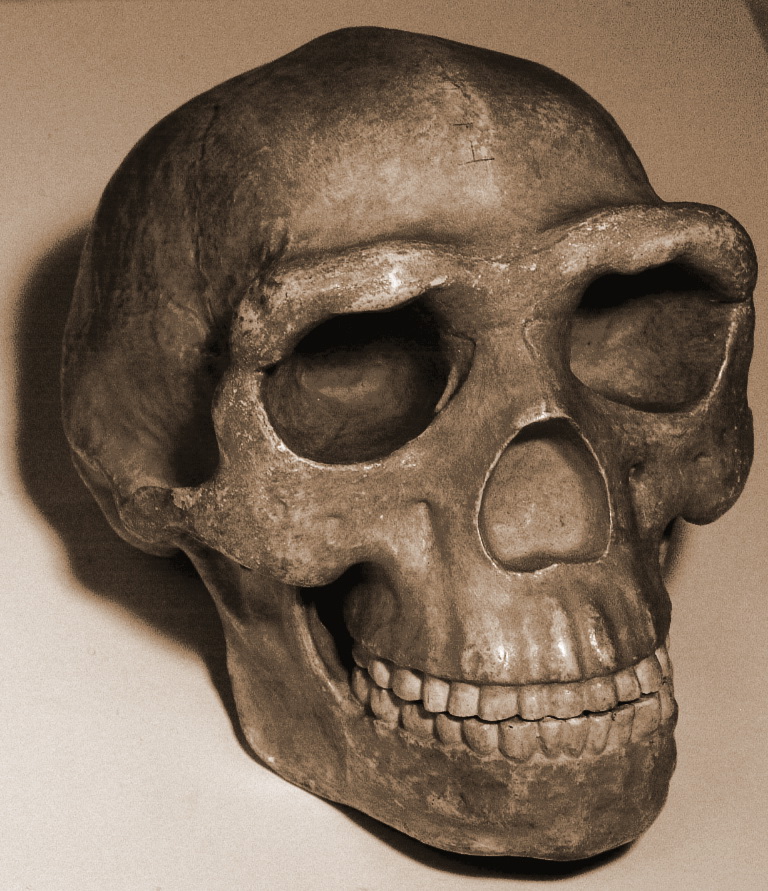 Chování a prožívání příslušníků lidského rodu je ovšem na rozdíl od ostatních primátů určeno také specificky lidským prostředkem adaptace, který se konstituoval v průběhu antropogeneze (evoluce člověka) – ,,kulturou.“Pravěké umění nejenže pokrývá časově dlouhé období, ale zahrnuje také různé typy a náměty, od zářezů na kostech po překrásné mnohobarevné malby a od jednoduchých kreseb jedním prstem v jílu po sofistikované trojrozměrné sochy.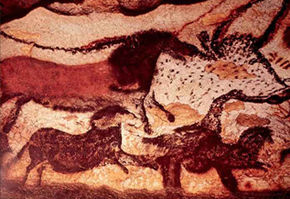 Z toho, co víme o „primitivním“ umění dnes, je naprosto jasné, že pravěké umění muselo sloužit mnoha účelům – včetně her, příběhů, kreseb na stěně, vzkazů, mýtů o stvoření a náboženství. Mnoho z pravěkého umění je spíše oslavou života. 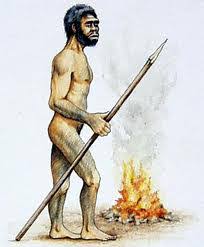 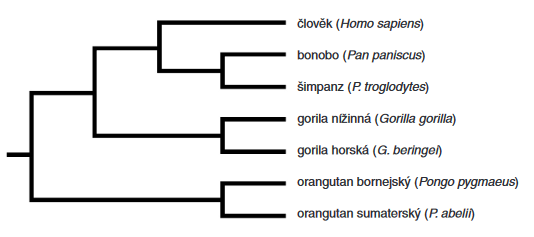 Fylogenetické vztahy recentních lidoopů a člověkaČlenové skupiny: Bára Valentová, Adéla Dohnalová, Filip Petrů, Jáchym Eliáš 